Cursussen RSD weerbaarheid en zelfverdediging voor jeugdBeste ouders en verzorgers,Na de zomervakantie gaan we starten met drie verschillende cursussen RSD voor jeugd. Bij voldoende animo, minimaal 6 deelnemers per groep, starten we in week 38. Een cursus duurt zes weken en een les duurt 45 minuten tot een uur. Na de zes weken volgt er een geheel kosteloos examen waarbij alle ouders, familie en geïnteresseerden welkom zijn om te komen kijken.Er zijn drie groepen in verschillende leeftijdscategorieën:RSD Mini: 6 & 7 jaar
RSD Junior: 8 t/m 10 jaar
RSD Tiener: 11 t/m 15 jaar
(Vanaf 16 jaar kan jeugd meetrainen in de volwassen groep)Tijdens de cursus komt o.a. aan bod: Zelfverdediging-		wat mag een kind in welke situatie, in welke mate toepassenWeerbaarheid-		rechtop lopen, zelfvertrouwen hebben, stevig in de schoenen staanGrenzen aangeven-	fysieke, mentale en emotionele grenzen leren (her)kennen en bewakenRespectvolle omgang- 	andermans grenzen (h)erkennen en respecterenGevaar herkennen-	bij gevaar veilig vluchten, hulp vragenSamenwerken-		sociale omgang, hulp bieden aan anderenIsraëlisch kickboksen-	basistechnieken van stoten en schoppen puur gericht op zelfverdediging(Lichte) conditie training-  uithoudingsvermogen, doorzettingsvermogen, grove motoriek, hand- oogcoördinatieEigen inbreng- 		kinderen geven aan wat ze graag willen lerenIedere groep krijgt min of meer dezelfde lesstof aangeboden maar in meer- of mindere mate in spelvorm en  leeftijdsadequaat. De dagen en tijden van de cursussen 
zijn nog niet bepaald; deze probeer ik in overleg met u te bepalen. Daarom vraag ik van u het volgende. Wilt u uw kind(eren) opgeven voor een van de cursussen, geeft u dan a.u.b. aan op welke dag(en) uw kind zou kunnen trainen. Graag álle beschikbare opties doorgeven. Graag in onderstaand schema de beschikbaarheid aangeven. Graag alle beschikbare opties invullen d.m.v. een kruis achter de beschikbare optie(s). En mocht u meerdere kinderen willen opgeven, a.u.b. aantal kinderen bij vermelden.Klik op het vierkantje en bewerk de aantallen.Opgave verplicht
Opgave voor de cursussen via contactpersoon en uiterlijk vóór 9 september. Vergeet niet om de beschikbaarheid door te geven!Start cursus
Woensdag 18 september en/of zaterdag 21 september 2019

Locatie
James Wattstraat 4, Leeuwarden (De Fabriek)Kosten
Een cursus kost normaal gesproken €75,00 en NU slechts €60,00 doordat de Stichting Resilient Care Taking van iedere deelnemer €15,00 voor haar rekening neemt. 
Als je over onvoldoende financiële middelen beschikt kan je misschien de volgende organisaties/stichtingen benaderen voor hulp. Zie www.selfdefence.nl hiervoor. Contactpersoon en hoofdinstructeur
Erika Terpstra
06-12645009
info@selfdefence.nl
www.selfdefence.nl
Over RSD – Resilient SelfDefence 
Middels de RSD methode werk je aan je mindset, je leert om weerbaar te zijn en je leert om jezelf fysiek te kunnen verdedigen. Je werkt aan je veiligheidsgevoel. RSD is een manier van denken en een manier van handelen. Lees via www.selfdefence.nl meer over het RSD en de RSD hoofdinstructeur Erika.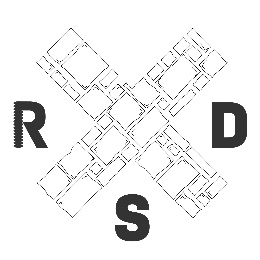 Over Stichting Resilient Care Taking
Stichting Resilient Care Taking houdt zich bezig met alle aan geweld gerelateerde thema's. Zij zijn er voor mensen die een hulpvraag hebben op het gebied van geweld. Lees meer via www.stichtingrct.nl.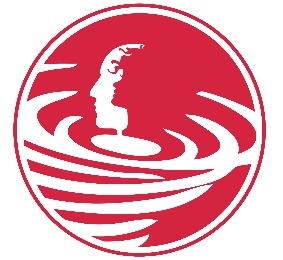 RSD Mini: 6 & 7 jaarWoensdagmiddag 16.00-16.45 kindRSD Junior: 8 t/m 10 jaarWoensdagmiddag 17.00-18.001 kindRSD Tiener: 11 t/m 15 jaarWoensdagavond   18.00-19.001 kindRSD Mini: 6 & 7 jaarZaterdagochtend 10.00-10.451 kindRSD Junior: 8 t/m 10 jaarZaterdagochtend 11.00-12.001 kindRSD Tiener: 11 t/m 15 jaarZaterdagochtend 12.00 13.001 kind